ZPRAVODAJ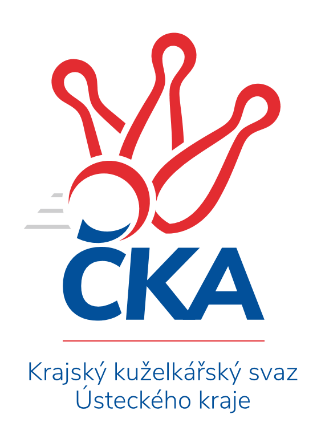 OKRESNÍ PŘEBOR – SKUPINA – B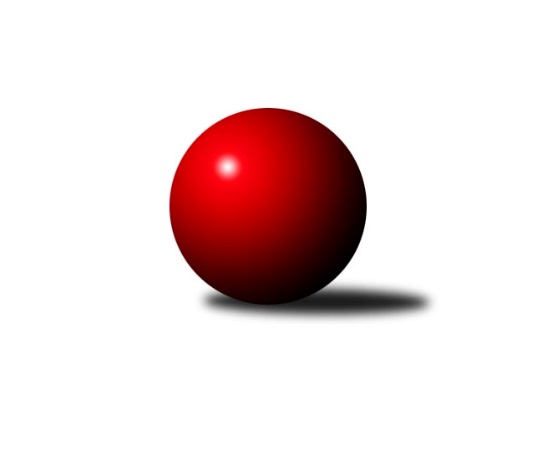 Č.11Ročník 2019/2020	30.11.2019Nejlepšího výkonu v tomto kole: 1575 dosáhli družstva: KO Česká Kamenice B, Sokol Ústí n. L. BVýsledky 11. kolaSouhrnný přehled výsledků:KO Česká Kamenice B	- Sokol Ústí n. L. B	3:3	1575:1575	5.0:3.0	28.11.TJ Union Děčín	- TJ Kovostroj Děčín B	4:2	1502:1463	5.0:3.0	29.11.Sokol Ústí n. L. C	- TJ Kovostroj Děčín C	2:4	1509:1571	3.5:4.5	29.11.TJ Teplice Letná D	- SKK Bohušovice C	5:1	1454:1439	4.0:4.0	30.11.ASK Lovosice B	- TJ Teplice Letná C	5:1	1468:1419	5.0:3.0	30.11.Sokol Ústí n. L. C	- TJ Teplice Letná C	0:0	0:0	0.0:0.0	termín neurčenSokol Roudnice n. L.	- SKK Bohušovice C	0:0	0:0	0.0:0.0	termín neurčenKO Česká Kamenice B	- TJ Kovostroj Děčín C	0:0	0:0	0.0:0.0	termín neurčenASK Lovosice B	- TJ Kovostroj Děčín B	0:0	0:0	0.0:0.0	termín neurčenTabulka družstev:	1.	TJ Kovostroj Děčín B	10	8	1	1	44.0 : 16.0 	55.5 : 24.5 	 1581	17	2.	KO Česká Kamenice B	10	7	1	2	38.5 : 21.5 	50.0 : 30.0 	 1584	15	3.	Sokol Roudnice n. L.	10	7	0	3	38.0 : 22.0 	46.0 : 34.0 	 1550	14	4.	TJ Union Děčín	10	6	1	3	35.0 : 25.0 	42.5 : 37.5 	 1525	13	5.	Sokol Ústí n. L. B	10	5	2	3	36.0 : 24.0 	44.0 : 36.0 	 1481	12	6.	TJ Kovostroj Děčín C	10	5	0	5	33.0 : 27.0 	47.0 : 33.0 	 1552	10	7.	Sokol Ústí n. L. C	10	4	1	5	34.0 : 26.0 	43.0 : 37.0 	 1524	9	8.	SKK Bohušovice C	10	4	0	6	23.0 : 37.0 	34.0 : 46.0 	 1403	8	9.	ASK Lovosice B	10	3	0	7	22.0 : 38.0 	28.0 : 52.0 	 1448	6	10.	TJ Teplice Letná C	10	2	0	8	14.5 : 45.5 	30.0 : 50.0 	 1485	4	11.	TJ Teplice Letná D	10	1	0	9	12.0 : 48.0 	20.0 : 60.0 	 1388	2Podrobné výsledky kola:	 KO Česká Kamenice B	1575	3:3	1575	Sokol Ústí n. L. B	Libor Hekerle	 	 218 	 179 		397 	 2:0 	 383 	 	212 	 171		Vladimír Mihalík	Miroslav Král	 	 192 	 173 		365 	 1:1 	 382 	 	173 	 209		Eugen Šroff	Věra Šimečková	 	 213 	 214 		427 	 2:0 	 418 	 	208 	 210		Pavel Mihalík	Jan Chvátal	 	 204 	 182 		386 	 0:2 	 392 	 	208 	 184		Jiří Pulchartrozhodčí: Věra ŠimečkováNejlepší výkon utkání: 427 - Věra Šimečková	 TJ Union Děčín	1502	4:2	1463	TJ Kovostroj Děčín B	Milan Pecha ml.	 	 163 	 184 		347 	 1:1 	 368 	 	191 	 177		Miroslav Rejchrt	Milan Pecha st.	 	 190 	 202 		392 	 2:0 	 359 	 	184 	 175		Antonín Hrabě	Zdeněk Štětka	 	 192 	 167 		359 	 0:2 	 383 	 	205 	 178		Miroslav Bachor	Filip Dítě	 	 212 	 192 		404 	 2:0 	 353 	 	191 	 162		Jiří Jablonickýrozhodčí: Václav DlouhýNejlepší výkon utkání: 404 - Filip Dítě	 Sokol Ústí n. L. C	1509	2:4	1571	TJ Kovostroj Děčín C	Karel Zatočil	 	 175 	 206 		381 	 1:1 	 421 	 	226 	 195		Čestmír Dvořák	Pavel Nováček	 	 197 	 213 		410 	 1.5:0.5 	 392 	 	179 	 213		Roman Slavík	Simona Puschová	 	 182 	 196 		378 	 1:1 	 370 	 	166 	 204		Mirka Bednářová	Jaroslav Kuneš	 	 159 	 181 		340 	 0:2 	 388 	 	193 	 195		Pavel Nevolerozhodčí: Kuneš JaroslavNejlepší výkon utkání: 421 - Čestmír Dvořák	 TJ Teplice Letná D	1454	5:1	1439	SKK Bohušovice C	Ivan Králik	 	 190 	 193 		383 	 1:1 	 382 	 	179 	 203		Petr Prouza ml.	Markéta Matějáková	 	 166 	 193 		359 	 2:0 	 336 	 	160 	 176		Magdalena Šabatová	Petr Saksun	 	 215 	 178 		393 	 1:1 	 372 	 	189 	 183		Vladimír Chrpa	Jana Němečková	 	 148 	 171 		319 	 0:2 	 349 	 	153 	 196		Luďka Maříkovározhodčí: Eduard SkálaNejlepší výkon utkání: 393 - Petr Saksun	 ASK Lovosice B	1468	5:1	1419	TJ Teplice Letná C	Petr Zalabák ml.	 	 206 	 213 		419 	 2:0 	 350 	 	168 	 182		Jana Zvěřinová	Miroslav Hnyk	 	 150 	 146 		296 	 0:2 	 350 	 	166 	 184		Jiří Říha	Petr Zalabák st.	 	 193 	 197 		390 	 2:0 	 373 	 	190 	 183		Jan Brhlík st.	Pavel Klíž	 	 185 	 178 		363 	 1:1 	 346 	 	187 	 159		Eva Staňkovározhodčí: Petr Zalabák st.Nejlepší výkon utkání: 419 - Petr Zalabák ml.	 Sokol Ústí n. L. C	0	0:0	0	TJ Teplice Letná Crozhodčí: 	 Sokol Roudnice n. L.	0	0:0	0	SKK Bohušovice Crozhodčí: 	 KO Česká Kamenice B	0	0:0	0	TJ Kovostroj Děčín Crozhodčí: 	 ASK Lovosice B	0	0:0	0	TJ Kovostroj Děčín Brozhodčí: Pořadí jednotlivců:	jméno hráče	družstvo	celkem	plné	dorážka	chyby	poměr kuž.	Maximum	1.	Martin Soukup 	TJ Teplice Letná C	427.67	289.7	137.9	4.3	3/4	(470)	2.	Roman Slavík 	TJ Kovostroj Děčín C	410.75	288.8	122.0	6.6	4/4	(427)	3.	Miroslav Bachor 	TJ Kovostroj Děčín B	409.85	279.4	130.5	4.9	4/5	(446)	4.	Jiří Kyral 	Sokol Ústí n. L. C	409.60	289.0	120.6	9.5	5/6	(441)	5.	Jan Brhlík  st.	TJ Teplice Letná C	406.00	286.0	120.0	8.2	3/4	(452)	6.	Olga Urbanová 	KO Česká Kamenice B	405.72	283.8	121.9	7.6	5/5	(440)	7.	Pavel Mihalík 	Sokol Ústí n. L. B	405.10	282.7	122.5	6.1	4/5	(418)	8.	Petr Došek 	Sokol Roudnice n. L.	403.50	281.9	121.6	7.0	6/6	(429)	9.	Petr Kumstát 	TJ Union Děčín	401.00	285.6	115.4	9.2	5/7	(414)	10.	Pavel Nevole 	TJ Kovostroj Děčín C	398.45	277.8	120.7	6.6	4/4	(422)	11.	Antonín Hrabě 	TJ Kovostroj Děčín B	396.68	274.8	121.8	5.4	5/5	(449)	12.	Eva Říhová 	KO Česká Kamenice B	395.40	281.9	113.5	7.4	5/5	(425)	13.	Jan Klíma 	SKK Bohušovice C	394.20	272.8	121.5	8.2	5/6	(421)	14.	Čestmír Dvořák 	TJ Kovostroj Děčín C	393.38	283.1	110.3	10.8	4/4	(421)	15.	Jana Sobotková 	TJ Kovostroj Děčín B	390.17	287.8	102.3	10.3	4/5	(404)	16.	Martin Pokorný 	TJ Teplice Letná D	388.81	275.0	113.8	10.9	4/6	(430)	17.	Jan Chvátal 	KO Česká Kamenice B	388.68	285.2	103.4	13.8	5/5	(419)	18.	Petr Zalabák  st.	ASK Lovosice B	388.50	270.4	118.1	9.3	4/4	(420)	19.	Jiří Jablonický 	TJ Kovostroj Děčín B	388.36	278.9	109.5	10.0	5/5	(471)	20.	Libor Hekerle 	KO Česká Kamenice B	387.85	272.1	115.8	11.3	4/5	(451)	21.	Josef Kecher 	Sokol Roudnice n. L.	386.45	276.3	110.2	8.4	5/6	(399)	22.	Jiří Woš 	Sokol Roudnice n. L.	385.58	274.8	110.8	9.5	6/6	(418)	23.	Mirka Bednářová 	TJ Kovostroj Děčín C	385.50	262.9	122.6	8.9	4/4	(428)	24.	Vladimír Chrpa 	SKK Bohušovice C	384.28	269.8	114.5	11.4	5/6	(410)	25.	Pavel Nováček 	Sokol Ústí n. L. C	383.08	267.8	115.3	8.3	5/6	(410)	26.	Jiří Pulchart 	Sokol Ústí n. L. B	382.67	269.0	113.7	7.8	4/5	(392)	27.	Pavel Klíž 	ASK Lovosice B	380.85	268.6	112.3	9.2	4/4	(430)	28.	Jaroslav Kuneš 	Sokol Ústí n. L. C	379.63	274.9	104.8	12.3	4/6	(418)	29.	Simona Puschová 	Sokol Ústí n. L. C	370.50	271.4	99.1	12.3	4/6	(387)	30.	Karel Zatočil 	Sokol Ústí n. L. C	368.43	267.3	101.2	13.7	6/6	(422)	31.	Vladimír Mihalík 	Sokol Ústí n. L. B	366.63	260.0	106.6	10.2	5/5	(419)	32.	Petr Zalabák  ml.	ASK Lovosice B	366.13	264.3	101.9	13.3	4/4	(419)	33.	Václav Pavelka 	TJ Union Děčín	365.86	266.6	99.2	15.6	7/7	(430)	34.	Radek Plicka 	Sokol Roudnice n. L.	362.10	256.6	105.5	12.3	5/6	(389)	35.	Michal Horňák 	TJ Teplice Letná C	360.44	263.8	96.7	15.5	4/4	(413)	36.	Eva Staňková 	TJ Teplice Letná C	359.13	269.3	89.9	15.0	4/4	(387)	37.	Markéta Matějáková 	TJ Teplice Letná D	357.60	256.6	101.0	14.2	5/6	(396)	38.	Jan Baco 	TJ Union Děčín	357.20	259.4	97.8	13.4	5/7	(378)	39.	Jindřich Hruška 	TJ Teplice Letná C	345.67	247.8	97.8	16.0	3/4	(373)	40.	Ivan Králik 	TJ Teplice Letná D	339.20	244.7	94.5	13.5	5/6	(383)	41.	Eva Kuchařová 	ASK Lovosice B	338.17	249.0	89.2	14.4	3/4	(367)	42.	Luďka Maříková 	SKK Bohušovice C	333.88	250.3	83.6	18.6	4/6	(362)	43.	Petr Saksun 	TJ Teplice Letná D	328.75	252.2	76.6	19.0	5/6	(393)	44.	Magdalena Šabatová 	SKK Bohušovice C	302.60	232.6	70.0	23.2	5/6	(352)	45.	Miroslav Hnyk 	ASK Lovosice B	290.67	223.5	67.2	23.8	3/4	(308)		Zdeněk Šimáček 	ASK Lovosice B	428.67	275.0	153.7	3.3	1/4	(447)		Věra Šimečková 	KO Česká Kamenice B	418.33	288.7	129.7	6.3	2/5	(440)		Filip Dítě 	TJ Union Děčín	414.00	286.0	128.0	8.0	1/7	(424)		Martin Dítě 	TJ Union Děčín	403.50	280.5	123.0	7.2	3/7	(422)		Zdeněk Štětka 	TJ Union Děčín	399.00	285.0	114.0	10.5	3/7	(481)		Josef Devera  ml.	SKK Bohušovice C	396.00	275.3	120.8	8.0	1/6	(416)		Miroslav Rejchrt 	TJ Kovostroj Děčín B	395.40	274.3	121.1	6.0	3/5	(422)		Alois Haluska 	Sokol Roudnice n. L.	392.33	276.2	116.2	8.8	3/6	(423)		Eugen Šroff 	Sokol Ústí n. L. B	388.22	276.4	111.8	10.4	3/5	(411)		Miroslav Jiroušek 	TJ Kovostroj Děčín C	384.50	280.8	103.8	10.5	2/4	(414)		Emilie Nováková 	TJ Kovostroj Děčín B	382.00	268.0	114.0	17.0	1/5	(382)		Milan Pecha  st.	TJ Union Děčín	380.25	260.3	120.0	9.0	4/7	(398)		Jiří Říha 	TJ Teplice Letná C	377.17	269.2	108.0	10.3	2/4	(419)		Petr Prouza  ml.	SKK Bohušovice C	376.75	262.3	114.4	10.8	3/6	(385)		Milan Pecha  ml.	TJ Union Děčín	375.00	268.7	106.3	10.8	3/7	(410)		Miroslav Král 	KO Česká Kamenice B	365.00	280.0	85.0	15.0	1/5	(365)		Eduard Skála 	TJ Teplice Letná D	361.50	256.5	105.0	10.0	2/6	(378)		Jana Zvěřinová 	TJ Teplice Letná C	358.00	256.5	101.5	11.0	1/4	(366)		Josef Růžička 	Sokol Ústí n. L. B	344.00	252.0	92.0	14.0	2/5	(368)		Sabina Dudešková 	TJ Teplice Letná C	343.25	260.8	82.5	15.5	2/4	(356)		Jiří Houdek 	TJ Kovostroj Děčín C	332.35	242.4	90.0	16.5	2/4	(371)		Jana Němečková 	TJ Teplice Letná D	328.00	244.3	83.7	18.3	3/6	(352)		Milan Wundrawitz 	Sokol Ústí n. L. B	325.00	248.0	77.0	16.5	2/5	(336)		Josef Krupka  st.	Sokol Ústí n. L. B	321.00	238.5	82.5	17.5	2/5	(323)		Marie Čiháková 	TJ Kovostroj Děčín C	317.00	240.0	77.0	29.0	1/4	(317)		Martin Kubištík  st.	TJ Teplice Letná D	291.00	218.0	73.0	20.0	1/6	(291)		Sylva Vahalová 	SKK Bohušovice C	287.00	214.7	72.3	20.3	3/6	(329)Sportovně technické informace:Starty náhradníků:registrační číslo	jméno a příjmení 	datum startu 	družstvo	číslo startu
Hráči dopsaní na soupisku:registrační číslo	jméno a příjmení 	datum startu 	družstvo	3451	Miroslav Král	28.11.2019	KO Česká Kamenice B	Program dalšího kola:16.1.2020	čt	17:00	KO Česká Kamenice B - ASK Lovosice B	17.1.2020	pá	17:00	Sokol Ústí n. L. C - TJ Kovostroj Děčín B				TJ Union Děčín - -- volný los --	17.1.2020	pá	17:00	Sokol Roudnice n. L. - Sokol Ústí n. L. B	18.1.2020	so	16:00	TJ Teplice Letná C - SKK Bohušovice C	18.1.2020	so	16:00	TJ Teplice Letná D - TJ Kovostroj Děčín C	Nejlepší šestka kola - absolutněNejlepší šestka kola - absolutněNejlepší šestka kola - absolutněNejlepší šestka kola - absolutněNejlepší šestka kola - dle průměru kuželenNejlepší šestka kola - dle průměru kuželenNejlepší šestka kola - dle průměru kuželenNejlepší šestka kola - dle průměru kuželenNejlepší šestka kola - dle průměru kuželenPočetJménoNázev týmuVýkonPočetJménoNázev týmuPrůměr (%)Výkon4xVěra ŠimečkováČ. Kamenice B4272xFilip DítěUnion Děčín115.344042xČestmír DvořákKovostroj C4212xČestmír DvořákKovostroj C113.44211xPetr Zalabák ml.Lovosice B4191xMilan Pecha st.Union Děčín111.913921xPavel MihalíkSok. Ústí B4181xPavel NováčekSok. Ústí C110.444101xPavel NováčekSok. Ústí C4103xVěra ŠimečkováČ. Kamenice B110.134272xFilip DítěUnion Děčín4041xPetr Zalabák ml.Lovosice B109.89419